                                                                                                                  CHIPPING NORTON TOWN COUNCIL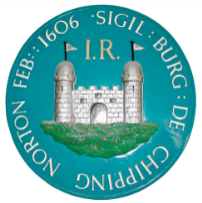 THE GUILDHALL, CHIPPING NORTON, OXFORDSHIRE OX7 5NJTEL: 01608 642341   Fax: 01608 645206   Email: cntc@btconnect.com                                                                                          Office Hours: Mon – Fri 9am – 1pmTOWN CLERK: Mrs V Oliveri12th September 2018Dear Councillor,Notice of MeetingI hereby give notice that a meeting of the Chipping Norton Town Council will be held in the Council Chamber, The Town Hall, Chipping Norton on Monday 17th September 2018 at 7.15 pm.Yours sincerelyMrs. V. OliveriTown Clerk    A G E N D AThe presentation of prizes for the 2018 Allotment Competition will be made at 8.00 pm approximately during the meeting.Minutes of the Council Meeting held on 20th August 2018.Public Participation.Apologies for absence.Declaration of interests.Mayoral Announcements.Oxfordshire County CouncilTo receive information from the County Councillor if present.West Oxfordshire District CouncilTo receive information from the District Councillors if present.PlanningApplications received.Decisions.The Town Clerk’s ReportImprest Account for August 2018General Account for 17th September 2018.Correspondence received.Recreation CommitteeTo receive the minutes of the Recreation Committee meeting held on 21st August 2018.Snow CommitteeTo resurrect a Snow Committee.Courtesy TitlesTo discuss titles of Town Councillors.Additional Member of StaffTo discuss appointment of Maintenance Operative. Update on WODC’s Local PlanUpdate from PCSO